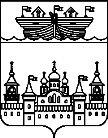 АДМИНИСТРАЦИЯ Р.П. ВОСКРЕСЕНСКОЕВОСКРЕСЕНСКОГО МУНИЦИПАЛЬНОГО РАЙОНАНИЖЕГОРОДСКОЙ ОБЛАСТИПОСТАНОВЛЕНИЕ 22 августа 2019 года 	№ 107О внесении изменений в постановление администрации р.п. Воскресенское от 12 декабря 2017 года № 152 «Об утверждении муниципальной программы «Формирование современной городской среды в р.п. Воскресенское Воскресенского муниципального района Нижегородской области на 2018-2024 годы»В соответствии с Бюджетным кодексом Российской Федерации, Федеральным законом от 06.10.2003 года № 131-ФЗ  «Об общих принципах организации местного самоуправления в Российской Федерации», постановлением Правительства РФ от 09.02.2019 года № 106 «О внесений изменений в приложение № 15 к государственной программе Российской Федерации «Обеспечение доступным и комфортным жильем и коммунальными услугами граждан Российской Федерации», Приказом Министерства строительства и жилищно-коммунального хозяйства РФ от 06.04.2017 года № 691 «Об утверждении методических рекомендаций по подготовке государственных программ субъектов Российской Федерации и муниципальных программ формирования современной городской среды в рамках реализации приоритетного проекта «Формирование комфортной городской среды» на 2018-2024 годы», постановлением Правительства Нижегородской области от 01.09.2017 года  № 651 «Об утверждении государственной программы «Формирование современной городской среды  на территории Нижегородской области на 2018 – 2024 годы»,  на основании Устава р.п.Воскресенское, в целях повышения уровня благоустройства территорий р.п. Воскресенское администрация р.п.Воскресенское Воскресенского муниципального района Нижегородской области постановляет:1.Внести следующие изменения в постановление администрации р.п. Воскресенское от 12 декабря 2017 года № 152 «Об утверждении муниципальной программы «Формирование современной городской среды в р.п. Воскресенское Воскресенского муниципального района Нижегородской области на 2018-2024 годы»:1.1. В муниципальной программе «Формирование современной городской среды на 2018 - 2024 годы» пункт 4. «Контроль за ходом выполнения Программы» дополнить подпунктом 4.5. следующего содержания:«4.5. Срок гарантийных обязательств контрактов на выполнение работ по благоустройству должен составлять не менее 3 (трех) лет с даты приемки объекта.»;1.2. В муниципальной программе «Формирование современной городской среды на 2018 - 2024 годы» Приложение 1 изложить в новой редакции:«Адресный перечень дворовых территорий, планируемых к благоустройству в 2018-2024 годах»Адресный перечень дворовых территорий на каждый год реализации программы утверждается администрацией р.п. Воскресенское. Очередность благоустройства определяется в порядке поступления предложений заинтересованных лиц об их участии в выполнении указанных работ.Адресный перечень дворовых территорий:1.3. В муниципальной программе «Формирование современной городской среды на 2018 - 2024 годы» Приложение 2 дополнить пунктом:«Перечень работ по благоустройству набережной в р.п. Воскресенское, 2 очередь строительства 2019 год»2. Обнародовать настоящее постановление на официальном сайте администрации Воскресенского муниципального района.3. Настоящее постановление вступает в силу со дня обнародования.4. Контроль за выполнением настоящего постановления оставляю за собой.Глава администрации 						А.В. ГурылевГодыАдрес МКД2018  годр.п. Воскресенское ул. Ленина дом 902018  годр.п. Воскресенское ул. Ленина дом 1192018  годр.п. Воскресенское ул. 60 лет Октября дом 102018  годр.п. Воскресенское ул. 60 лет Октября дом 112018  годр.п. Воскресенское ул. 60 лет Октября дом 222018  годр.п. Воскресенское ул. Октябрьская дом 142018  годр.п. Воскресенское ул. Строителей дом 12019 годр.п. Воскресенское ул. Октябрьская дом 82019 годр.п. Воскресенское ул. Октябрьская дом 102019 годр.п. Воскресенское ул. Красноармейская дом 92019 годр.п. Воскресенское ул. Красноармейская дом 102019 годр.п. Воскресенское ул. 60 лет Октября дом 72019 годр.п. Воскресенское ул. 40 лет Победы дом 32019 годр.п. Воскресенское ул. 40 лет Победы  дом 62019 годр.п. Воскресенское ул. Ленина дом 1252019 годр.п. Воскресенское ул. Пушкина дом 122019 годр.п. Воскресенское ул. 60 лет Октября дом 192019 годр.п. Воскресенское ул. 60 лет Октября дом 202019 годр.п. Воскресенское ул. 60 лет Октября дом 242019 годр.п. Воскресенское ул. Ленина дом 792019 годр.п. Воскресенское ул. 60 лет Октября дом 42019 годр.п. Воскресенское ул. Строителей дом 52020-2024 годыр.п.Воскресенское ул. Красноармейская дома 1, 3, 5а, 5б, 7, 8, 11, 13а2020-2024 годыр.п.Воскресенское ул. Ленина дома  46, 93, 94, 95, 99, 112, 1152020-2024 годыр.п.Воскресенское ул. Октябрьская дома 1, 2, 3, 9, 11, 12, 13, 202020-2024 годыр.п.Воскресенское ул. Короленко  дома 7, 8, 9, 10,11,12,13,14,15,16,172020-2024 годыр.п.Воскресенское ул. 40 лет Победы дома 1, 5, 14,15,16,172020-2024 годыр.п. Воскресенское ул. 60 лет Октября дома 1, 2, 3, 14, 15, 17, 182020-2024 годыР.п. Воскресенское ул. Щукина дом 162020-2024 годыПоселок Калиниха ул. Папанина дома 1, 2, 3, 4, 5, 6№Наименование1Площадка для сборно-разборной сцены и амфитеатр для зрителей2Устройство дорожки от лестницы до смотровой площадки3Площадка под летний вариант кафе4Устройство детской игровой площадки5Устройство асфальто-бетонного покрытия въезда на набережную со стороны ул. 40 лет Победы6Устройство видеонаблюдения и зоны WI FI7Ограждение8Наружное декоративное освещение тротуаров9Наружное освещение